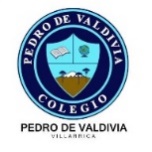 Colegio Pedro de ValdiviaAsignatura: ReligiónProfesor: Bárbara PonceCurso: 2°ACTIVIDAD N°2: EL VALOR DE LA AMISTADRELIGIÓNACTIVIDAD:1-. ¿Cómo debemos ser para tener amigos? Colorea tu respuesta.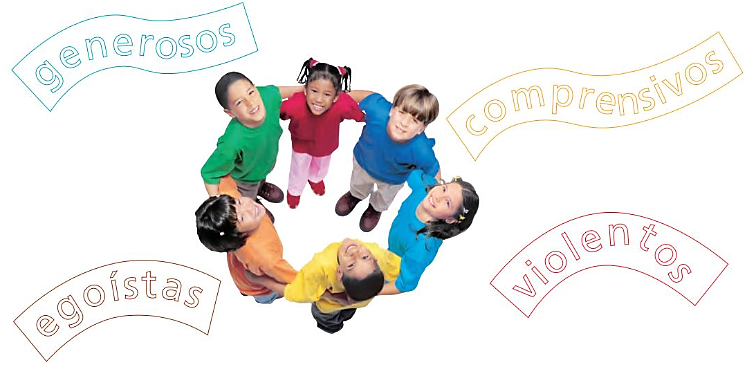 2-. ¿Qué debes hacer si ofendes a un amigo? Marca y colorea tu respuesta.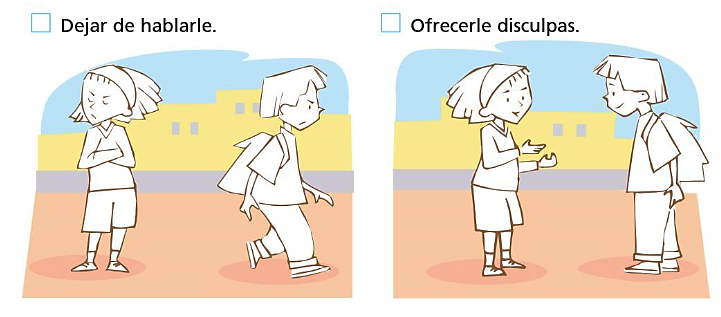 3-. Busca las palabras que completen la oración y escríbelas.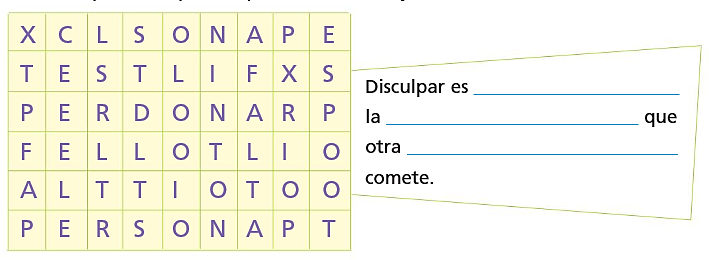 4-. Recuerda y escribe alguna situación donde hayas aplicado el valor de la amistad.NOMBRE:CURSO:2° BásicoFECHA 10/06/2020 – 17/06/202010/06/2020 – 17/06/2020       OBJETIVO DE APRENDIZAJE (UNIDAD)Aplicar el valor de la amistad.       OBJETIVO DE APRENDIZAJE (UNIDAD)Aplicar el valor de la amistad.HABILIDADES DEL O.AHABILIDADES DEL O.AHABILIDADES DE LA GUIA       OBJETIVO DE APRENDIZAJE (UNIDAD)Aplicar el valor de la amistad.       OBJETIVO DE APRENDIZAJE (UNIDAD)Aplicar el valor de la amistad.APLICAR EL VALOR DE LA AMISTAD.APLICAR EL VALOR DE LA AMISTAD.x